Self-isolating with ME – Tell your story for ME Awareness weekWe're hearing a lot about the joys and trials of being restricted to home when healthy or 'at risk'. Many people with ME are however practised at 'staying home' (or being housebound) while feeling very ill. ME Awareness week, 10-17 May 2020Help WAMES tell what self-isolation means for people with ME.How does your ME self-isolation experience compare with the Covid-19 experience?the struggle to understand what was wrong with yougrieving for your lost lifelearning to cope with new & frightening symptomsdepending on others in new & unwelcome waysthe uncertainty about recoverya changed relationship with your family and friendsyour contact, or lack of it, with the outside worldhow did you adapt & find a quality of life - hobbies, education, work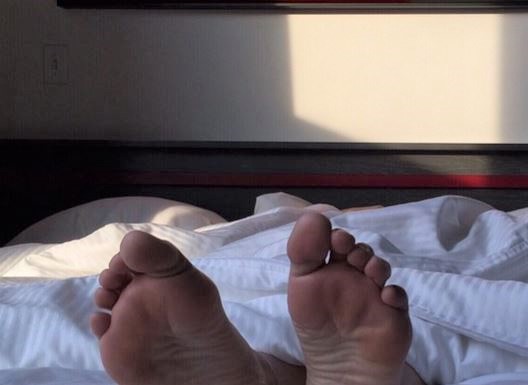 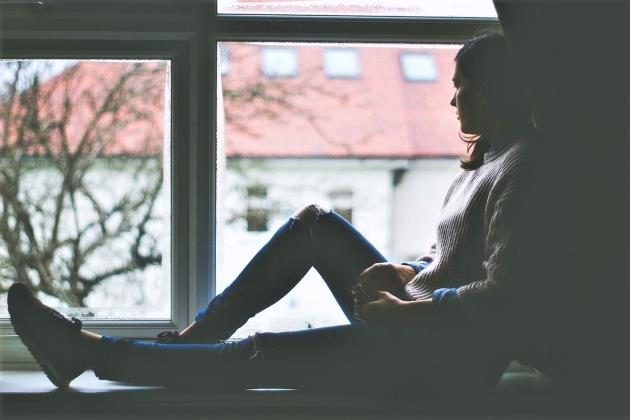                               Isolated with ME – 2014-2017                                View from my window - 2 years 2 months How has the C-19 lockdown affected you?has it made life more difficult?brought back bad memories of being housebound in the past?has it opened up new experiences?is this your first experience of being housebound?is life less stressful or more lonely?have people understood your experience better?Tell usin prose, rhyme, photos, or through the artsone paragraph or photo, or a longer storysend as many contributions as you likein English or Welshuse your name or pseudonymgive us your permission to use your contribution to raise awarenessjan@wames.org.uk  or helpline@wames.org.ukor via the online form www.wames.org.ukThere may never be a better time to communicate our experience.So many people now know something of the frustrations of losing control of their future or have watched others suffer.